Minutes of meeting at 7.00 pm Wed. 6th November 2019 in the Town Hall Ocean RoomPresent   17 members and Deputy Lord Mayor Tania Brown.1          Presentation	Paul Tracey and William Murray were thanked for their presentation on " the right tree in the right place planted the right way and at the right time" and the implementation of the Urban Greening Strategy with its emphasis on succession, diversity and resilience.  2          Apologies 	were accepted.3            Minutes 	of meeting of 2nd October were adopted and it was noted that the report on Flood funding has been deferred to the next meeting..4          Comments	The Deputy Lord Mayor advised she had referred our flood issue concerns to staff, and she discussed private certification, light rail, City Deals, mountain bikes on Mt Kembla and Destination Wollongong.	Height Limits in the LEP			It was agreed that Council be advised that the Forum:			i	withdraws its support for DA 2019/1008, being development at 			1, Smith St Wollongong;			ii	re-iterates its concern at the excessive height limits permitted in 			and around the City Centre, particularly in the vicinity of 				Heritage Precincts;			iii	requests Council to expedite the height control components in 			the upcoming review of the Local Environmental Plan by 				dealing with it in advance of the overall review;	iv	requests that this review give far more emphasis to the 	character of streets and neighbourhoods, especially in or near 	historic precincts or view corridors, than is currently the case;	v	requests Council to require development to conform more 	closely to its planning controls and strategies, particularly as 	they relate to heritage and view corridors.	Townhouses in Murphys Avenue	It was agreed that Council be requested to ensure that:                                      i	they upgrade its system for “publicly displaying” information relevant to consideration by residents and ratepayers of proposed developments.  The existing system does not in any way meet acceptable current standards for such a function, and in particular disempowers some parties legitimately interested in such developments;		ii	when topic-specific studies are carried out in order to assess a 			development, those studies be conducted openly, transparently, 			and in cooperation with concerned residents, and their basis of 			assessment be made clear.		iii	full disclosure of the ultimate owner of proposed developments 			be made clear, in the same manner as are the details of 				objectors		iv	.independent panels should not comprise a majority 					from the development industry but rather include as necessary 			professionals in planning from outside that industry.		v	the timing of initial information release and other material (eg 			council recommendations to panels) be restructured to allow 			adequate time for consideration by residents.		vi	all submissions to panels be in writing as well as oral 				presentations, and that panels consider only such written 				material in their determination, and give written explanation of 			final recommendations addressing such written material.5	Responses	draft Community Participation Plan:  			It was agreed to request Council:                                    i	to make it clear pre-application discussion with neighbours speeds up and simplify the process;	ii	confirm community engagement principles will be followed;	iii	confirm Council is not prepared to consider mediation and 	alternative dispute resolution	Pop-up Beach Club at North Wollongong					It was agreed that Council be thanked for their advice and request to include a review of the extent to which the intended sites are used currently and assess the impact on access to the foreshore by the local community.			SkyDive the Beach: 		It was agreed that Council, the State Government and the Ombudsman 	be advised of our ongoing concerns. 	Place Management: 	It was agreed that Council again be asked about the current status of Place Management and how it is functioning.	Commercial Uses or Events in Public Parks	It was agreed that be requested to advise the standard conditions of consent in the approved DAs for events in the nominated parks and to ensure that surrounding areas are properly protected, not least from intrusive traffic and parking, and that the total "bump in - bump up" periods are reduced to at least half the time of the actual event.	Trucks on Mount Ousley Road: noted.			Walking and Cycling Funding 2019-2020: noted.6          Reports        	City Deals	It was agreed that Council be requested to include in their proposals for a City Deal access to the Sydney CBD and advise on how the community is to participate in project selection..	Flood Risk Management Plans		It was agreed that Council be requested to place a moratorium on development in flood prone areas unless supported by a flood study using up-to-date data and assessed taking into account social, economic and ecological as well as flooding considerations.			Proposed Community Land Categories for Crown Reserves	It was agreed that Council be:				1	advised that the proposed Categories for the 46 Crown 					Reserves seem to be reasonable; 				2	requested to develop separate Specific PoM for the 	Stuart Park 				area and for the Wollongong City Foreshore area from Stuart 				Park south to Swan St,				3	requested to ensure collaboration with the NF5 executive 					throughout the PoM development process.				It was also agreed that members be advised to check Council’s Have 			Your Say site and make submissions if they see fit.			Uralba Street Bridge, Figtree			It was agreed that Residents requiring further information or wishing to 			comment on the design should contact the Design Engineer, Structural, 			by 8th November.			Wollongong Emissions Reduction Target				It was agreed that Council be requested to develop a Climate Change 			Action Plan which involves:
			1. 	Mitigation - Management and reduction of greenhouse gas 					emissions;
			2. 	Adaption - Making adjustments to existing activities and 					practices so that vulnerability to potential impacts associated 				with climate change can be reduced or opportunities realised.
			3. 	The setting of the following measurable targets:
				◦ Net-zero emissions from the community by 2050
				◦ Net-zero emissions from council operations by 2030
			4 	Council to take a leading role in the community to implement
				climate action strategies by:				a) 	Managing Council’s own carbon footprint and leading 					by example;				b) 	Transforming the behaviour of individuals, households, 					businesses and organisations on how they manage their 					carbon footprint through;				c) 	Providing both general and targeted services and 						programs;				d) 	Developing and brokering partnerships with other 						organisations (including businesses, community 						organisations and other government agencies) to 						provide products, services and programs;				e) 	Advocating for change of policies, laws and programs 					that will enable the local community to reduce its 						carbon footprint, and;				f) 	Building community engagement and networking 						opportunities around climate change action.7	Activities	Projects: noted 	Neighbourhood Forums Alliance: noted	University Liaison:	It was noted that the inaugural Illawarra Design Excellence Symposium will explore how lives are enriched with thoughtfully designed homes, buildings, environments and public spaces. The University of Wollongong Innovation Campus, in partnership with the Property Council of Australia, invite you to share strategies and bold ideas that innovate and articulate principles of great design in the built form. This is a FREE event for anyone wanting to be inspired and connect. Details:		8 November 2019, 8am -  7pm, UOW Innovation Campus, 	Level 2, The Central building.   Register for FREE: 		https://designsymposium.innovationcampus.com.au/	It was noted that the Homestay for UOW College programme is 		looking for locals who would like to host a homestay		o   10-17 year olds visiting Wollongong		o   Short 2-4 week stays 		o   Earn up to $700 per week 		o   More information: https://www.uowcollege.edu.au/future-			students/international/homestay/inf-host-families/index.html	It was also noted that the UOW Transport and Access Summary Report 2019 is available on their website.	BHP Community Liaison : noted8          Planning	DA/2019/874  town houses 2-8 Highway Ave West W'gong				It was agreed that the submission of objection be endorsed but with a 			supplemental submission identifying:			i	traffic issues;			ii	school parents using the street as a turning bay;			iii	extensive on-street parking reducing road capacity;			iv	the use of out-of-date incomplete traffic modelling;			v	high pedestrian movement but no footpaths;			vi	trees identified for removal have already been removed.		DA 2019/1123 14 storey building 35-37 Atchison St W'gong 			It was agreed that a submission of support be lodged subject to the 				Design Review Panel being satisfied that the juxtaposition between 			this building and the Orthodox Church is acceptable in urban design 			and streetscape terms.			        (Ron Knowles dissenting)			DA 2019/1122 15 Storey building 20-26 Young St W'gong			It was agreed to support the proposal.        (Ron Knowles dissenting)			DA 2019/1149 Dual Occupancy 13 Streathearn Ave, W'gong			It was agreed not to object to the proposal.9 	General/Late 	draft Wollongong Cycle Strategy 		Business	This is on exhibition with an information stand at North Beach Bathers 			Pavilion 8.30 - 10 am on Saturday 16th November.  A report will be 			considered at the December meeting.10	Snippets 	noted.Next Meeting: 7.00 pm on Wed. 11th December 2019, Town Hall Ocean Room.Neighbourhood Forum 5Wollongong’s Heartland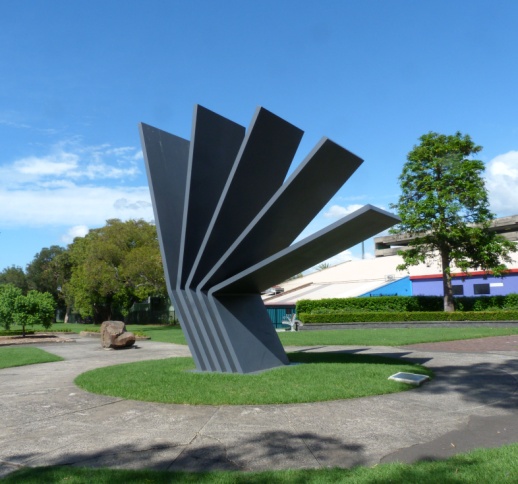 Coniston, Figtree, Gwynneville, Keiraville, Mangerton, Mount Keira, Mount St Thomas, North Wollongong, West Wollongong, Wollongong City.Current active membership of Neighbourhood Forum 5 : 401  households